ҠАРАР                                                                    ПОСТАНОВЛЕНИЕ«29»_____06____ 2018й.             №   31              «_29__»_____06___ 20_18_г.О внесении изменений в постановление  № 42 от 16.10.2017г "Прием документов,необходимых для согласования переводажилого помещения в нежилое или нежилого помещения в жилое, а также выдача соответствующих решений о переводе или отказе в переводе".           На основании Протеста Прокуратуры Калтасинского района РБ и в соответствии с законодательством (ст.24 Жилищного кодекса РФ)п о с т а н о в л я ю     1. Внести изменения в постановление  № 42 от 16.10.2017г "Прием документов, необходимых для согласования перевода жилого помещения в нежилое или нежилого помещения в жилое, а также выдача соответствующих решений о переводе или отказе в переводе" и исключить из пункта 2.17 подпункты: • несоответствие заявления требованиям, установленным настоящим административным регламентом;• отсутствие у заявителя соответствующих полномочий на получение муниципальной услуги;• представление заявителем документов с истекшим сроком действия; исправлениями, повреждениями, не позволяющими однозначно истолковать их содержание; отсутствие в документах обратного адреса, подписи/печати;2. Обнародовать настоящее постановление на информационном стенде в здании администрации и разместить на официальном сайте администрации сельского поселения Калегинский сельсовет.5. Контроль за исполнением настоящего постановления оставляю за собой.Глава сельского поселенияКалегинский сельсовет:                                          С.М.СайрановБАШҠОРТОСТАН РЕСПУБЛИКАҺЫ ҠАЛТАСЫ РАЙОНЫ  МУНИЦИПАЛЬ РАЙОНЫНЫҢКАЛЕГИНО АУЫЛСОВЕТЫ АУЫЛБИЛӘМӘҺЕ ХАКИМИӘТЕ452872, Калегино ауылы, Совет урамы, 15 Тел. 2-77-01АДМИНИСТРАЦИЯСЕЛЬСКОГО ПОСЕЛЕНИЯКАЛЕГИНСКИЙ СЕЛЬСОВЕТ         МУНИЦИПАЛЬНОГО РАЙОНА КАЛТАСИНСКИЙ РАЙОНРЕСПУБЛИКИ БАШКОРТОСТАН452872,д.Калегино,ул.Советская,д.15Тел. 2-77-01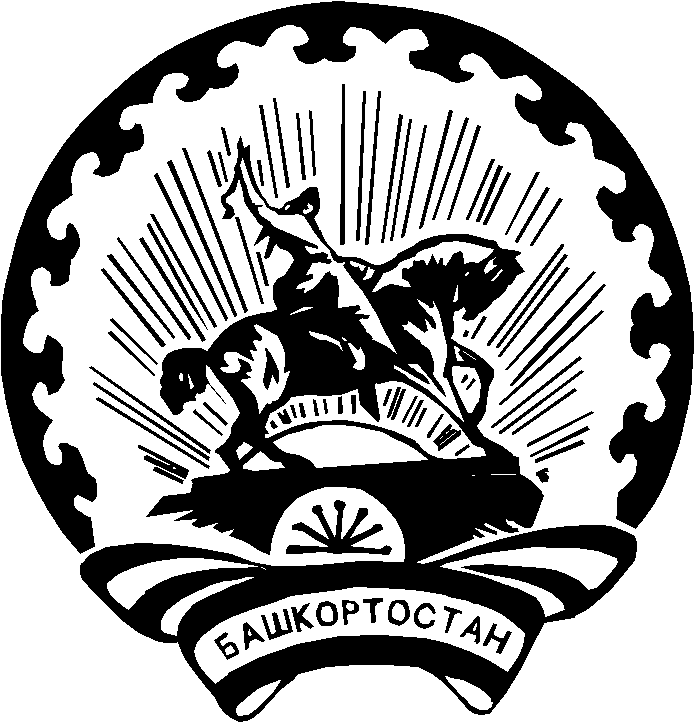 